Об определении видов обязательных работ и перечня организаций, в которых отбывается административное наказание в виде обязательных работВ целях исправления лиц, которым назначено административное наказание в виде обязательных работ, формирования у них уважительного отношения к нормам, правилам общества, общественно-полезному труду, в соответствии со статьей 32.13 Кодекса Российской Федерации об административных правонарушениях, Исполнительный комитет Муслюмовского сельского поселения ПОСТАНОВЛЯЕТ:1.	Учитывая, что обязательные работы, выполняемые в виде исполнения административного наказания по вступившему в законную силу постановлению суда считаются принудительным трудом, определить виды обязательных работ согласно Приложению №1.2.	Определить места для отбывания лиц, которым назначено административное наказание в виде обязательных работ - предприятия, организации и учреждения Муслюмовского муниципального района при наличии вакансий рабочих мест, официально зарегистрированных в ГКУ "Центр занятости населения Муслюмовского района" и утвердить прилагаемый перечень организаций, в которых отбывается административное наказание в виде обязательных работ согласно Приложению № 2.3.	Обязательные работы исполнять по месту жительства лиц, которым назначено указанное административное наказание.4.	Рекомендовать Муслюмовскому РО СП УФССП по РТ оказывать правовую и методическую помощь администрациям организаций, в которых лица, которым назначено административное наказание, отбывают обязательные работы.5.	Контроль за выполнением данного Постановления возложить на заместителя руководителя Исполнительного комитета Муслюмовского муниципального района по социальным вопросам Султанова Р.З.И.о. РуководителяИсполнительного комитета						А.З. ХамматовПриложение № 1 к постановлениюИсполнительного комитета Муслюмовского муниципального районаот_____________2016 г. №__________Виды обязательных работДля отбывания административного наказанияна территории Муслюмовского района1.	уборка территорий:2.	уборка помещений;3.	благоустройство территории;4.	отвод лесосек (прорубка визиров, изготовление и установка деляночных столбов):5.	рубка (осветление, прочистка);6.	благоустройство территорий лесного фонда (очистка лесных участков от несанкционированных свалок отходов производства и потребления, устройство место отдыха, беседок, уборка валежника и.т.п,);7.	лесокультурное производство (ручная посадка леса мечом Колесова, подача саженцев в высевающий аппарат при механизированной посадке леса, отправка саженцев вслед за лесопосадочной машиной, дополнение лесных культур, изготовление и установка деляночных столбов при натурном оформлении площадей лесных культур, ручной агротехнический уход залесными культурами;8.	заправка агрегатов рабочими растворами при проведении работ по локализации и ликвидации очагов вредных организмов авиационными и наземными способами;9.	тушение лесных пожаров наземным способом.Приложение № 2к постановлениюИсполнительного комитета Муслюмовского муниципального районаот_____________2016 г. №__________Перечень организаций, в которых отбываетсяАдминистративное наказание в виде обязательных работНа территории Муслюмовского муниципального районаМУП «Благоустройства и озеленение»ЗАО «Муслюмовская МСО»ООО ПК «Агромастер»УК «Муслюмово»ООО Агрофирма «Родные края-Туган як»ООО Агрофирма «ИК» ООО Агрофирма «Урожай»ГБУ «Азнакаевский лесхоз»ГБУ «Мензелинский лесхоз»ИСПОЛНИТЕЛЬНЫЙ КОМИТЕТ МУСЛЮМОВСКОГО МУНИЦИПАЛЬНОГО РАЙОНАРЕСПУБЛИКИ ТАТАРСТАН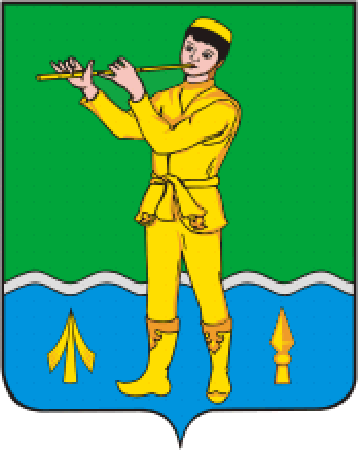 ТАТАРСТАН РЕСПУБЛИКАСЫМӨСЛИМ МУНИЦИПАЛЬ РАЙОНЫ БАШКАРМА КОМИТЕТЫПОСТАНОВЛЕНИЕКАРАР_26.01.2016 г._с. Муслюмово№___13_______